О внесении изменений в административный регламент предоставления муниципальной услуги «Предоставление разрешения на отклонение от предельных параметров разрешенного строительства, реконструкции объекта капитального строительства», утвержденный постановлением администрации Верхнесалдинского городского округа от 17 января 2014 года № 9 В соответствии с Федеральным законом от 27 июля 2010 года № 210-ФЗ «Об организации предоставления государственных и муниципальных услуг», решением Думы городского округа от 30 января 2013 года № 107 «Об утверждении Положения о муниципальных правовых актах Верхнесалдинского городского округа», постановлением администрации Верхнесалдинского городского округа от 29 мая 2014 года № 1820 «Об утверждении перечня муниципальных услуг, предоставление которых организуется в государственном бюджетном учреждении Свердловской области «Многофункциональный центр предоставления государственных и муниципальных услуг»,ПОСТАНОВЛЯЮ:1. Внести в административный регламент предоставления муниципальной услуги «Предоставление разрешения на отклонение от предельных параметров разрешенного строительства, реконструкции объекта капитального строительства», утвержденный постановлением администрации Верхнесалдинского городского округа от 17 января 2014 года  № 9 «Об утверждении административного регламента предоставления муниципальной услуги «Предоставление разрешения на отклонение от предельных параметров разрешенного строительства, реконструкции объекта капитального строительства» (в редакции постановления администрации Верхнесалдинского городского округа от 27.06.2014 № 2037), следующие изменения: 1) пункт 4 раздела 1 дополнить абзацами следующего содержания: «Муниципальная услуга предоставляется через отдел государственного бюджетного учреждения Свердловской области «Многофункциональный центр предоставления государственных услуг» в городе Верхняя Салда. Информация о месте нахождения и графике работы отдела государственного бюджетного учреждения Свердловской области «Многофункциональный центр предоставления государственных услуг» в городе Верхняя Салда - почтовый адрес МФЦ: 624760, Свердловская область, город Верхняя Салда, ул. Спортивная, дом 14, корпус 1.Режим работы МФЦ:Понедельник, вторник, среда, четверг, пятница: с 9.00 часов до 18.00 часов (без перерыва). Суббота, воскресенье: выходные дни.Информация о порядке предоставления муниципальной услуги сообщается по номеру телефона для справок (консультаций) МФЦ.Телефон единого контактного центра: 8-800-200-84-40 (звонок бесплатный)»;2) пункт 6 раздела 1 дополнить абзацем следующего содержания: «Так же информации можно получить через МФЦ: по телефону Единого контактного центра МФЦ 8(800) 200-84-40 (звонок бесплатный)»;3) пункт 14 раздела 2 дополнить абзацем следующего содержания:«В сроки предоставления муниципальной услуги, установленные настоящим пунктом, входит срок доставки документов из МФЦ в отдел архитектуры и обратно»;4) в абзаце первом пункта 33 раздела 3 после слов «в Комиссию о предоставлении разрешения на отклонение от предельных параметров (далее – Комиссия)» дополнить словами «, либо в МФЦ»;5) раздел 3 дополнить пунктами 33.1, 33.2 следующего содержания:«33.1. При обращении заявителя через МФЦ, работник МФЦ устанавливает предмет обращения, личность заявителя, в том числе проверяет предоставленные заявителем документы. МФЦ принимает документы и выдает заявителю один экземпляр «Запроса заявителя на организацию предоставления муниципальных услуг» с указанием перечня принятых документов и даты приема в МФЦ.Принятый запрос в МФЦ регистрируется в день поступления путем проставления штампа с регистрационным номером МФЦ. Рядом с оттиском штампа так же указывается дата приема и личная подпись оператора, принявшего запрос.МФЦ проверяет соответствие копий представляемых документов (за исключением нотариально заверенных) их оригиналам, что подтверждается проставлением на копии документа прямоугольного штампа.  Если копия документа представлена без предъявления оригинала, штамп не проставляется. 33.2. Информационный обмен между МФЦ и отделом архитектуры и градостроительства городского округа осуществляется на бумажных носителях  курьерской доставкой работником МФЦ. Специалист отдела архитектуры и градостроительства обеспечивает прием курьера МФЦ «вне очереди».Информационный обмен так же может быть организован посредством почтового отправления, в электронном виде.Запросы заявителей, принимаемые в МФЦ, передаются специалисту отдела архитектуры и градостроительства на следующий рабочий день после приема в МФЦ. Передача запросов, принятых на других площадках филиалов (отделов) МФЦ, расположенных в другом населенном пункте, осуществляется в срок не более 5 дней, не учитываемых при исчислении срока предоставлении муниципальной услуги.»;6) пункт 36 раздела 3 дополнить абзацем следующего содержания:«В случае обращения заявителя в МФЦ получение результата муниципальной услуги осуществляется заявителем в МФЦ. В данном случае специалист отдела архитектуры и градостроительства обеспечивает передачу в МФЦ результата предоставления муниципальной услуги и иных документов, ранее представленных заявителем и подлежащих возврату заявителю.».7) раздел 4 дополнить пунктами 38.1, 38.2 следующего содержания:«38.1. Текущий контроль за исполнением настоящего регламента в МФЦ осуществляется должностными лицами МФЦ, ответственными за организацию работы по предоставлению муниципальной услуги. 38.2. Контроль порядка и условий организации предоставления муниципальной услуги администрации городского округа осуществляется посредством предоставления МФЦ администрации городского округа сводной отчетности о деятельности МФЦ.В случае выявления нарушений МФЦ требований предоставления муниципальной услуги, администрация городского округа:устанавливает сроки устранения нарушений и направляет соответствующее уведомление в МФЦ;в случае, если допущенные нарушения не были устранены в установленный срок, инициирует исключение из Перечня многофункционального центра или привлекаемой организации, в которых не устранены нарушения.»;8) в пункте 52 раздела 5 после слов «специалиста отдела архитектуры» дополнить  словами «, должностного лица МФЦ или работника  МФЦ.»;9) пункт 57 раздела 5 дополнить абзацем следующего содержания:«Администрация городского округа уведомляет МФЦ в любой письменной форме о готовности результата рассмотрения жалобы (в день принятия решения) и передает в МФЦ результат рассмотрения жалобы для выдачи заяявителю в срок, не позднее рабочего дня, следующего за днем окончания срока для ее рассмотрения, для выдачи заявителю (в случае подачи жалобы через МФЦ»;10) пункт 62 раздела 5 дополнить абзацем следующего содержания: «В случае обжалования действий (бездействия) работников МФЦ, жалоба может быть подана через МФЦ.»; 11) раздел 5 дополнить пунктом 66.1 следующего содержания:«66.1. Отдел архитектуры и градостроительства городского округа уведомляет МФЦ в любой письменной форме о готовности результата рассмотрения жалобы (в день принятия решения) и передает в МФЦ результат рассмотрения жалобы для выдачи заявителю в срок, не позднее рабочего дня, следующего за днем окончания срока для ее рассмотрения, для выдачи заявителям (в случае подачи жалобы через МФЦ).»;12) в пункте 73 раздела 5 после слов «в администрации городского округа» дополнить словами «, МФЦ».2. Настоящее постановление опубликовать в официальном печатном издании и разместить на официальном сайте городского округа.3. Контроль за выполнением настоящего постановления оставляю за собой.И.о. главы администрации городского округа                                         И.В. Туркина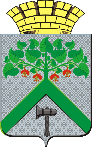 АДМИНИСТРАЦИЯВЕРХНЕСАЛДИНСКОГО ГОРОДСКОГО  ОКРУГАПОСТАНОВЛЕНИЕАДМИНИСТРАЦИЯВЕРХНЕСАЛДИНСКОГО ГОРОДСКОГО  ОКРУГАПОСТАНОВЛЕНИЕАДМИНИСТРАЦИЯВЕРХНЕСАЛДИНСКОГО ГОРОДСКОГО  ОКРУГАПОСТАНОВЛЕНИЕот___22.01.2015____ №___168___г. Верхняя Салда